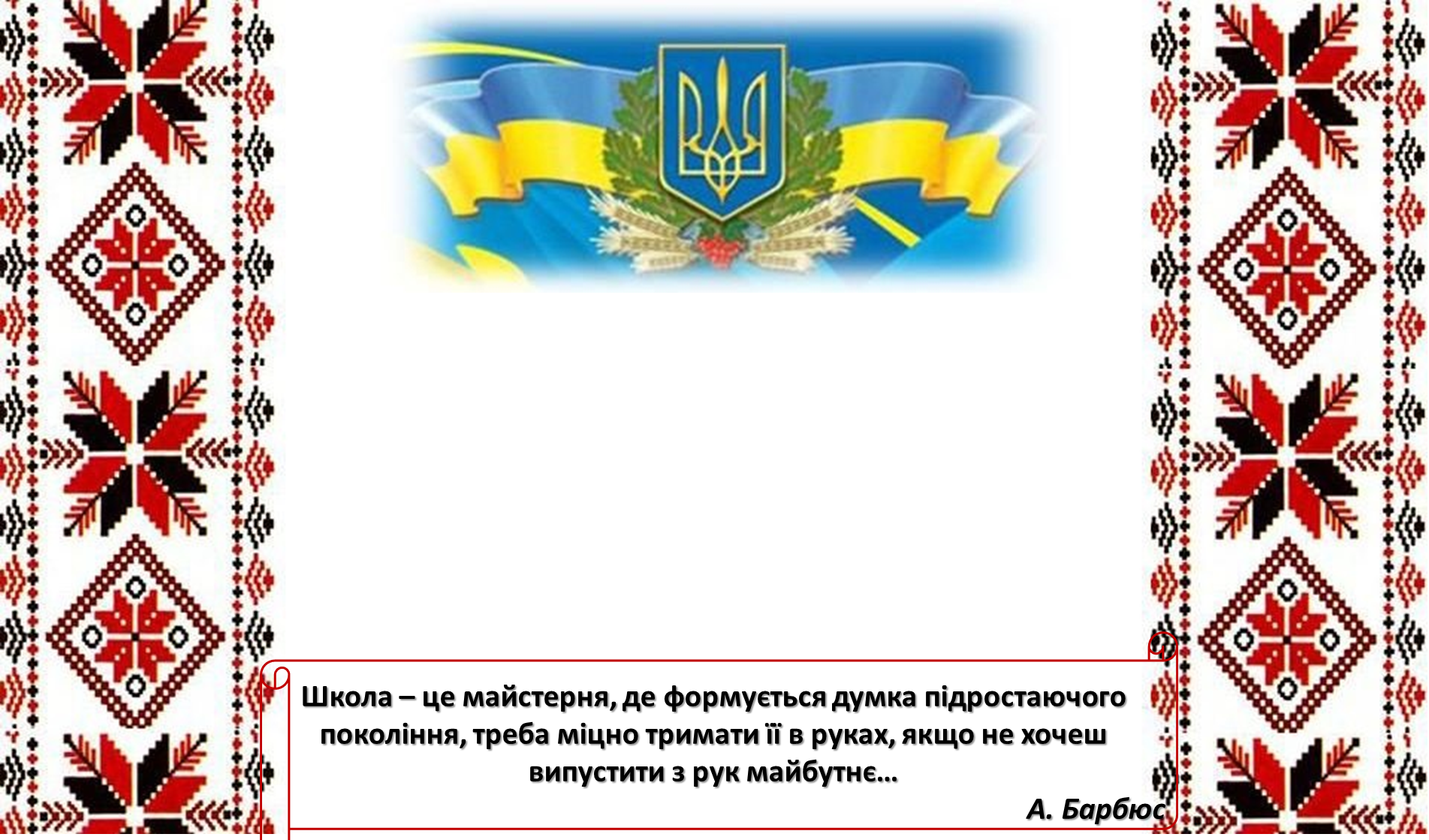 Шановні колеги, батьки, учні!У відповідності до функціональних обов’язків та на виконання п. 3 наказу Міністерства освіти і науки України від 28.01.2005 № 55 «Про запровадження звітування керівників дошкільних, загальноосвітніх та професійно-технічних навчальних закладів», керуючись Примірним положенням про порядок звітування керівників дошкільних, загальноосвітніх та професійно-технічних навчальних закладів про свою діяльність перед педагогічним колективом та громадськістю, затвердженим наказом Міністерства освіти і науки України від 23.03.2005 № 178, з метою подальшого утвердження відкритої, демократичної, державно-громадської системи управління освітою, запровадження колегіальної етики управлінської діяльності в ліцеї, що базується на принципах взаємоповаги та позитивної мотивації, представляю Вашій увазі звіт про свою діяльність у 2021-2022 навчальному році. У своїй діяльності протягом звітного періоду я,  як директор ліцею, керувалася посадовими обов’язками, основними нормативно-правовими документами, які регламентують роботу  закладу освіти: Конституцією України, Законами України «Про освіту», «Про повну загальну середню освіту», «Про основні засади мовної політики в Україні», Статутом ліцею та чинними нормативно-правовими документами у галузі освіти. Свою роботу та роботу закладу представляю за результатами комплексного самооцінювання відповідно до чотирьох напрямків внутрішньої системи забезпечення якості освітньої діяльності, за якими оцінюють роботу  закладу освіти експерти інституційного аудиту, а саме:Освітнє середовище закладу освіти;Система оцінювання здобувачів освіти;Оцінювання педагогічної діяльності педагогічних працівників;Управлінські процеси закладу освіти.РОЗДІЛ І. ОСВІТНЄ СЕРЕДОВИЩЕ ЗАКЛАДУ ОСВІТИОсвітній  процес у Зарубинецькому ліцеї Андрушівської міської ради Бердичівського району Житомирської області розпочався відповідно до структури навчального року  з 01 вересня 2021 року та тривав по 07 червня  2022 року. Навчальні заняття організовані відповідно до розкладу занять, затвердженого директором  освітнього закладу та семестровою системою: І семестр тривав з 01 вересня 2021 року по 24 грудня 2021 року; ІІ семестр з 10 січня по 07 червня 2022 року.Однією з важливих умов для освітнього процесу є безпечне та комфортне освітнє середовище. Освітнє середовище закладу є безпечним та комфортним для учасників освітнього процесу. Ми постійно працюємо над його оновленням та покращенням. Проте в закладі освіти залишається проблематичним облаштування території з урахуванням доступності та універсального дизайну. До закладу освіти практично не можуть потрапити дорослі і діти з обмеженими фізичними можливостями , хоча в закладі такі не навчаються та і батьків з обмеженими фізичними можливостями немає, пандус облаштовано та працює дзвінок виклику, однак відсутні спеціальні підйомники. Територія закладу частково огороджена, убезпечена від доступу стороннього автотраспорту, на території закладу немає «схованок», де учні можуть залишитися без нагляду дорослих. Територія закладу є достатньо озелененою. Навчальні приміщення початкової школи (навчальні кабінети, туалетні кімнати) непрохідні (відокремлені) від приміщень для учнів старших класів. Облаштування приміщень закладу не становить загрози травмування учнів та працівників (неслизька підлога, належним чином встановлені меблі у навчальних кабінетах, не загромаджені коридори, сходові клітини та рекреації).Режим прибирання забезпечує чистоту та охайність місць спільного користування, коридорів та навчальних приміщень, спортивного залу.Заклад освіти дотримується режиму провітрювання, у навчальних кабінетах, коридорах та рекреаціях є графік провітрювання. Утримання туалетних кімнат відповідає санітарним умовам, аде відсутні електрорушники у санітарних кімнатах (використовуються паперові рушнички). Приміщення для харчування відповідає санітарно-гігієнічним нормам. Посуду вистачає на всіх учасників освітнього процесу. В приміщенні для приготування їжі дотримуються режиму зберігання продуктів та готових страв, поступово впроваджується система НАССР.Заклад освіти підключений (вересень 2020 р.) до високошвидкісного Інтернету, що значно покращує освітній процес у закладі освіти і дозволяє використовувати всі можливості глобальної мережі Інтернет.  Мережа Інтернет стала доступною у всіх кабінетах ліцею, у фойє закладу, зонах рекреації, коридорах відкрита «гілка» безкоштовного WІ-FІ, яку учні використовують для пошуку необхідної інформації з власних ґаджетів. Учні,  які не мають можливості підготувати необхідну для навчання інформацію з використанням Інтернету дома, спокійно можуть це зробити у  закладі освіти з використанням власних ґаджетів. Важливою умовою функціонування безпечного освітнього середовище є наявність безпечного контенту, який запобігає доступу учнів до заборонених сайтів. Вчителі інформатики  та класні керівники працювали у цьому напрямку та забезпечили його реалізацію.       Заклад освіти не оснащений системою протипожежного оповіщення, датчиками протипожежної сигналізації з різним спектром дії та відсутнє підключення до пульта централізованого пожежного спостерігання (попередня система пожежного оповіщення застаріла та не працює). Кошти на виготовлення проектно-кошторисної документації закладені в кошторисі ліцею, однак через воєнну  російську агресію реалізуватися на даний час не можуть. Право громадян на доступну освіту реалізується шляхом запровадження різних форм навчання, однією з яких є навчання за інклюзивною формою. Протягом 2021-2022 навчального року у закладі освіти, відповідно до заяв батьків та висновку Андрушівського інклюзивно-ресурсного цетру,   було організовано інклюзивне навчання у 4 класі – 1 учень та у 5 класі – 2 учня. Організовано роботу з  двома асистентами вчителів, які пройшли курсову  перепідготовку. На початок навчального року  для учнів з особливими освітніми потребами  розроблено індивідуальну програму розвитку за участю батьків, класних керівників, психолога із Андрушівського ІРЦ. ІПР протягом року переглядалася, доповнювалася відповідно до можливостей та розвитку дітей.    За висновками ІРЦ  введено корекційно-розвиткові заняття з розвитку мовлення, соціально-побутового орієнтування. У закладі освіти систематично відбувається засідання команди психолого-педагогічного супроводу дітей з ООП щодо складання та доповнення індивідуальної програми розвитку дитини із залученням фахівців з інклюзивно-ресурсного центру. Проте хоча ресурсна кімната в закладі освіти облаштована, але вона не відповідає вимогам відповідно розмірам та зонам облаштування. Тому це є одним із основних пріоритетних напрямків роботи адміністрації закладу на наступний навчальний рік. Також для одного учня з особливими потребами протягом вересня - березня 2021-2022 н.р. (відповідно до висновку ЛКК та заяви матері) було організовано індивідуальне навчання. Цілеспрямована робота в закладі спрямована на запобігання жорстокості та насиллю в освітньому середовищі.  На 2021-2022 н.р. складено план заходів щодо попередження булінгу серед учнів ліцею. У грудні проведено акцію «16 днів проти насильства. На сайті ліцею розміщено корисні матеріали щодо теми антибулінгу. У лютому 2022 року на педагогічній раді затверджено «Положення про порядок розгляду випадків булінгу (цькування) у закладі освіти, яке встановлює норми та правила етичної поведінки, професійного спілкування у відносинах між учасниками освітнього процесу.Робота  закладу освіти із запобігання дитячому травматизму упродовж 2021-2022 навчального року здійснювалась відповідно до Законів України «Про освіту», «Про повну загальну середню освіту», «Про охорону дитинства», постанови Кабінету Міністрів України від 22.03.2001 № 270 «Про затвердження Порядку розслідування та обліку нещасних випадків невиробничого характеру», наказів Міністерства освіти і науки України від 31.08.2001 № 616 «Про затвердження Положення про порядок розслідування нещасних випадків, що сталися під час навчально-виховного процесу в навчальних закладах» (зі змінами), в редакції, затвердженій наказом Міністерства освіти і науки України від 07.10.2013 №1365 «Про внесення змін до Положення про порядок розслідування нещасних випадків, що сталися під час навчально-виховного процесу в навчальних закладах», від 01.08.2001 № 563 «Про затвердження Положення про організацію роботи з охорони праці учасників навчально-виховного процесу в установах і закладах освіти» (зі змінами), від 18.04.2006 №304 «Про затвердження Положення про порядок проведення навчання і перевірки знань з питань охорони праці в закладах, установах, організаціях, підприємствах, підпорядкованих Міністерству освіти і науки України» (зі змінами), листів Міністерства освіти і науки України від 26.05.2014 №1/9-266 «Про використання Методичних матеріалів «Вимоги безпеки під час канікул», від 16.06.2014 №1/9-319 «Про використання методичних матеріалів щодо організація навчання і перевірки знань, проведення інструктажів з питань охорони праці, безпеки життєдіяльності в загальноосвітніх навчальних закладах».У 2021-2022 навчальному році питання збереження життя і здоров’я учнів та запобігання випадкам дитячого травматизму розглядалося на засіданнях педагогічної ради, інструктивно-методичних нарадах при директорові, засіданнях методичної комісії класних керівників тощо.У  закладі освіти наявна система профілактичної роботи з цих питань, яка включає в себе комплекси занять за розділами, які учні вивчають на уроках з «Основ здоров’я» та на годинах спілкування. Упродовж навчального року проводились Дні безпеки, лекції, турніри та інші заходи з питань запобігання різних видів дитячого травматизму згідно з планами виховної роботи.  В ліцеї оформлені стенди з попередження дитячого травматизму. На кожному поверсі розташований план евакуації на випадок пожежі або інших стихійних лих. Стан роботи з охорони праці, техніки безпеки, виробничої санітарії під час освітнього процесу в ліцеї у 2021-2022 навчальному році знаходився під щоденним контролем адміністрації.Учителями проводилися інструктажі з безпеки життєдіяльності, що зафіксовано в окремих журналах на уроках фізичної культури, трудового навчання, фізики, хімії, інформатики, біології, під час прогулянок, екскурсій; бесіди з попередження усіх видів дитячого травматизму перед виходом на осінні, зимові, весняні та літні канікули.Аналізуючи наслідки травматизму серед учнів за 2021-2022 навчальний рік, ми  можемо стверджувати, що  випадки травм знизилися в побуті знизились. У 2022-2023 навчальному році педагогічному колективу необхідно продовжити систематичну роз’яснювальну роботу з питань попередження дитячого травматизму та контроль за поведінкою учнів на перервах та під час екскурсій.Протягом 2021-2022 навчального року системно здійснювався контроль за виконанням вимог щодо безпеки життєдіяльності учнів, дотримання правил дорожнього руху, технічної безпеки, протипожежної безпеки під час навчально-виховного процесу та в позаурочний час. У класних журналах 1-11-х класів були відведені окремі сторінки для бесід із правил дорожнього руху, правил протипожежної безпеки та техніки безпеки в побуті та під час навчальних занять.У роботі з дітьми педагогічні працівники дотримувалися вимог законів України «Про освіту», «Про загальну середню освіту», «Про охорону дитинства», «Про дорожній рух», «Про пожежну безпеку», «Положення про організацію роботи з охорони праці учасників навчально-виховного процесу», комплексних заходів ліцею щодо збереження життя та здоров’я учнів, запобігання травматизму серед учнів. Класні керівники вчасно проводили з учнями інструктажі з ТБ, заходи в рамках тематичних тижнів з безпеки життєдіяльності, щотижневі бесіди про збереження життя та здоров’я, про що робили записи встановленої форми в журналах з ТБ, планах класних керівників, класних журналах.Проведена соціальна паспортизація класів, ліцею. Складені і опрацьовані списки дітей-сиріт, дітей-інвалідів, дітей, які знаходяться під опікою та позбавлені батьківського піклування, дітей з багатодітних сімей, із малозабезпечених сімей, із неповних сімей, дітей учасників АТО. Складені списки дітей, яким надається безкоштовне харчування за кошти громади: учні 1-4-х класів, діти-сироти, під опікою, діти-інваліди, діти учасників АТО.Для вивчення професійних нахилів і можливостей проведено тестування учнів 7-го, 9-го та 10-11 - х класів з метою надання допомоги у їх професійному самовизначенні. Проводилася зустріч учнів 9-го та 11-го класів з працівникамислужби Центру зайнятості та представниками ВУЗів для орієнтування у виборі професії за сучасних умов.Класні керівники та вчителі постійно тримають під контролем своїх учнів. На кожному поверсі є чергові вчителі, класні керівники  супроводжують та знаходяться разом з дітьми  в їдальні. Володіють інформацією про місце знаходження дітей в позаурочний час, залучають до гурткової роботи, в разі потреби відвідують вдома, проводять індивідуальні бесіди з батьками та дітьми.З метою запобігання травматизму та підтримання порядку на перервах протягом навчального року організовується чергування по ліцею учнів 6-11 класів та вчителів. Але цей напрямок роботи ще потребує корекції і сумісних зусиль щодо покращення, а саме:класним керівникам потрібно постійно контролювати своїх учнів під час чергування по ліцею, не перекладати свою відповідальність на інших вчителів;класним керівникам  1-4 класів та вчителям-предметникам відповідально ставитись до обов’язків «Чергового вчителя» згідно «Графіку чергування вчителів по ліцею»;класним керівникам привчати учнів до культурної поведінки в ліцеї, виховувати повагу до чергового учня та вчителя.Головні завдання підготовки у сфері цивільного захисту ліцею у 2021-2022 навчальному році в основному виконані. У навчальному закладі були затверджені плани основних заходів підготовки цивільного захисту на 2021, 2022 роки, уточнені Плани дій структурних підрозділів у режимах повсякденної діяльності, підвищеної готовності, надзвичайної ситуації, надзвичайного стану. Основні зусилля у розв‘язанні питань ЦЗ спрямовувалися на організацію навчання учнів  та постійного складу навчальних закладів згідно з чинними програмами ЦЗ, навчання їх правилам поведінки та основним способам захисту від наслідків надзвичайних ситуацій, прийомам надання першої допомоги тощо. Підготовка з цивільного захисту учнів школи проводилася під час вивчення курсів  «Основ здоров‘я» у 4-9-х класах; предмету – Захист України у 10-11-х класах.Перевірка і закріплення учнями та педагогічним колективом навчального закладу теоретичних знань з ЦЗ, практичних навичок під час дій у екстремальних умовах здійснювалася під час проведення у закладі Дня цивільного захисту (дистанційний формат) та двічі на рік відпрацювання евакуації на випадок надзвичайної ситуації.Важливим аспектом збереження здоров’я учнів є створення умов для раціонального збалансованого харчування дітей протягом часу перебування у закладі. Організація харчування учнів закладу регламентується законами України «Про освіту», «Про повну загальну середню освіту», «Про охорону дитинства», Постановою Кабінету Міністрів України «Про затвердження норм харчування у навчальних та оздоровчих закладах» (зі змінами та доповненнями, затвердженими Постановою Кабінету Міністрів України), іншими нормативними документами.Згідно з вищезазначеними документами та затвердженого перспективного меню  для учнів 1-11 класів – одноразовим гарячим харчуванням.  Гаряче харчування  учнів відбувається згідно графіку у їдальні. За необхідності, діти забезпечуються дієтичним харчуванням (1 учень).  Із січня 2022 року запроваджено нове сезонне меню (відповідно до Постанови № 305). Щоденний контроль за організацією харчування учнів 1-11 класів здійснюється  сестрою медичною, заступником директора з виховної роботи та класним керівником. Звільнення дітей пільгових категорії від сплати за харчування здійснюється відповідно до рішення Андрушівської міської ради. Заклад освіти укомплектований відповідним штатом: кухар, комірник та підсобний робітник. Поточні ремонти у приміщеннях їдальні та харчоблоку, ремонт та заміна технологічного обладнання, заміна посуду здійснювалася за рахунок бюджетних коштів. На даний час завершуються ремонтні роботи щодо здійснення безперебійної подачі проточної води. Протягом року адміністрацією закладу та органами громадського самоврядування  здійснювалися перевірки організації та якості харчування.Необхідними складовими процесу організації харчування у закладі  є:видання відповідних наказів;затвердження списку дітей пільгової категорії;відпрацювання режиму і графіка харчування дітей;приймання продуктів харчування і продовольчої сировини гарантованої якості;складання меню-розкладу;виготовлення страв;проведення реалізації готових страв;ведення обліку дітей, які отримують безкоштовне гаряче харчування, а також гаряче харчування за кошти батьків; дітей , які потребують дієтичного харчування;контроль за харчуванням з боку адміністрації, класних керівників, батьків учнів;інформування батьків  під час проведення батьківських зборів про організацію харчування дітей у закладі.Продукти харчування  та продовольча сировина надходять  до навчального  закладу разом із супровідними документами, які свідчать про їх походження та якість (накладні, сертифікати відповідності, висновки санітарно-епідеміологічного експертизи). Облік дітей, охоплених безкоштовним харчуванням, та за кошти батьків здійснюється класними керівниками, які вчасно повідомляють про наявність учнів, посадову  особу, відповідальну за організацію харчування. У їдальні ліцею не допускається використання продуктів харчування без відповідного сертифікату якості; реалізація страв та виробів, продуктів харчування, які не допускаються в дитячому харчуванні, використання обладнання та інвентарю  не за призначенням. Щомісяця заступником директора з виховної роботи Пташник О.В. разом з громадською комісією, бракеражною комісією перевіряється стан організації харчування в закладі, за результатами перевірки складено акти перевірки, які затверджені директором. Обов’язково в закладі ведеться щоденний облік харчування дітей за бюджетні кошти та батьківські кошти, згідно акту та журналу обліку харчування. РОЗДІЛ ІІ. СИСТЕМА ОЦІНЮВАННЯ ЗДОБУВАЧІВ ОСВІТИ	На закінчення 2021-2022 навчального року у початкових класах закладу освіти навчається 34  учнів,  у 5-9 класах – 57 учень, у 10-11 класах – 11 учнів. Згідно з річним планом роботи  освітнього закладу  на 2021-2022 навчальний рік адміністрацією закладу було проведено аналіз досягнень учнів 1-4, 5-11-х класів за 2021-2022 навчальний рік.За підсумками аналізу навчальних досягнень 2021-2022 навчального року із 101  учнів 1-11 класів:35 учні 1-4  класів  оцінені вербально і оформлені свідоцтва досягнень;93 учнів переведено  на наступний рік навчання;3 учні закінчили навчання за інклюзивною  формою;3 учнів нагороджено Похвальними листами «За високі досягнення у навчанні»;не атестованих учнів немає;1 учениця (1 клас) залишена на наступний рік навчання через хворобу (за заявою батьків). У ліцеї критерії оцінювання навчальних досягнень оприлюднено в різних формах, а правила і процедури оцінювання є в змісті освітньої програми. Більшість здобувачів освіти отримують інформацію визначеним у закладі способом, у тому числі від педагогічних працівників. Це підтверджується результатами анкетування учнів та батьків, а також педагогічних працівників. Результати анкетування з даного питання у всіх трьох категорій є приблизно однаковими. Частка здобувачів освіти, які отримують інформацію про критерії, правила і процедури оцінювання навчальних досягнень за результатами анкетування на достатньому рівні.Переважна більшість учителів застосовують систему оцінювання, спрямовану на реалізацію компетентнісного підходу. За результатами анкетування переважна більшість здобувачів освіти вважають оцінювання результатів їхнього навчання в закладі освіти справедливим і об’єктивним.Моніторинги проводяться  один раз  на рік із визначених ліцеєм предметів (курсів). За результатами моніторингів здійснюється аналіз результатів навчання здобувачів освіти. Проаналізувавши стан успішності учнів окремо по класах, робимо висновок, що в кожному класі є резерв учнів, які б могли досягти свого основного рівня. Більшість здобувачів освіти отримує необхідну допомогу в навчальній діяльності та відповідально ставиться до процесу навчання, оволодіння освітньою програмою, що підтверджується результатами анкетування. Але є ряд учнів у ліцеї, які навчається хоча й на середньому рівні, однак мають оцінки 4 бали. Цей показник викликає занепокоєння серед адміністрації та педагогічних працівників закладу. Дане питання розглядалося на нараді при директорові й на засіданнях циклових методичних комісій, з’ясовувались причини слабкої успішності учнів. Серед них були названі такі:відсутня система роботи із слабо встигаючими учнями й учнями, які пропускають заняття через хворобу,недостатній зв’язок учителів із батьками.Близько половини вчителів використовують у своїй роботі формувальне оцінювання. Цей показник нас не задовольняє, тому ситуація з даного питання вимагає покращення.Близько половини учителів використовують самооцінювання та взаємооцінювання здобувачів освіти згідно результатів спостереження та анкетування.Мережа класівАдміністрацією  та педагогічним колективом Зарубинецького ліцею проведено певну роботу щодо збереження й розвитку  мережі ліцею.01 вересня 2021 року ліцей поповнили учні Любимівської гімназії, яка була ліквідована. Середня наповнюваність класів у 2021-2022 навчальному році становить 10 учнів. Основними заходами зі збереження контингенту учнів у 2021-2022 навчальному році були:організація обліку дітей та підлітків  на території обслуговування;спільна робота з ДНЗ;контроль відвідування учнями навчальних занять;організація навчання за інклюзивною формою;функціонування гуртків;індивідуальна робота з учнями та батьками;надання закладом якісної освіти.Аналіз руху учнівАналіз причин руху учнів свідчить, що вони зумовлені зміною місця проживання родини або пов’язані з переїздами.Основними напрямами роботи щодо забезпечення  соціальної підтримки дітей пільгових категорій є виявлення, облік і створення умов для їхнього навчання, виховання й розвитку.Робота з обдарованою молоддюУ 2021-2022 н. р. значна увага приділялася роботі з обдарованими дітьми, втілювались у життя заходи щодо реалізації програми «Обдарована дитина».Ефективною формою роботи для реалізації, утвердження своїх здібностей є предметні олімпіади та конкурси.У ІІ етапі Міжнародного конкурсу знавців української мови ім. П. Яцика взяли участь 3 здобувачі освіти.Учасниками Всеукраїнського мовно-літературний конкурсу учнівської та студентської молоді ім. Т. Шевченка в ІІ етапі стали 3 учні.Підводячи підсумок, слід зазначити, що робота ліцею з обдарованими дітьми виконувалася згідно плану на належному рівні, але  ще не в повній мірі використані резерви, на що варто звернути увагу в наступному навчальному році. Загалом напрям  «Система оцінювання» здобувачів освіти оцінюємо на достатньому рівні.РОЗДІЛ ІІІ. ОЦІНКА ПЕДАГОГІЧНОЇ ДІЯЛЬНОСТІ ПЕДАГОГІЧНИХ ПРАЦІВНИКІВПротягом 2021-2022 навчального року педагогічні працівники закладу працювали над загальношкільною науково-методичною проблемою у наступних циклових методичних комісіях:предметів суспільно-гуманітарний циклу;предметів природничо-математичного циклу;початкових класів;класних керівників.Аналіз роботи циклових методичних комісій засвідчує, що основну увагу вчителі приділяли підвищенню фахової майстерності, розвитку власної творчої особистості, спільному вирішенню завдань, поставлених методичними комісіями щодо втілення сучасних інновацій та педагогічних технологій, сприяли творчому підходу до реалізації ідей програм з кожного предмета на забезпечення, засвоєння й використання найбільш раціональних методів і прийомів навчання та виховання здобувачів освіти. На засіданнях циклічних методичних комісіях розглядались, зокрема, такі питання:виконання Державних стандартів освіти;вивчення й реалізація основних положень нормативних документів про освіту;опрацювання методичних рекомендацій щодо вивчення базових дисциплін у 2021-2022 навчальному році;методика організації та проведення сучасного уроку;використання інтерактивних технологій як засіб підвищення ефективності уроку;формування предметних компетентностей в учнів;робота з творчо обдарованою молоддю, залучення до участі в різноманітних конкурсах, олімпіадах;вивчення передового педагогічного досвіду вчителів району, області.Робота циклічних методичних комісій була спланована, засідання проводилися на належному рівні з обговоренням науково-теоретичних питань і практичної діяльності вчителів.Методична рада закладу забезпечувала планування, керівництво та аналіз методичної роботи протягом року. Майстерність учителів здійснювалася через постійне самовдосконалення, вивчення передового досвіду вчителів України та своїх колег шляхом самоосвіти та через участь у роботі методичних об’єднань, семінарах, виконанні особистих творчих планів. В учителів наявне календарно-тематичне планування, що відповідає освітній програмі закладу.Педагогічні працівники використовують освітні технології, спрямовані на оволодіння здобувачами освіти ключовими компетентностями та наскрізними уміннями за результатами наших спостережень. Педагоги забезпечують реалізацію індивідуальних освітніх траєкторій Близько половини  педагогічних працівників створюють та використовують власні освітні ресурси, мають публікації професійної тематики та оприлюднені методичні розробки.Педагоги закладу освіти є активними членами вебспільноти освітян, працюючи на таких платформах, як «Всеосвіта», «На урок», «Прометеус» тощо, де проходять курси, беруть участь у семінарах та конференціях, розміщують власні методичні матеріали, створюють тести для перевірки рівня навчальних досягнень учнів.Традиційним у закладі освіти залишилося проведення предметних тижнів та творчих тижнів учителів, які атестуються.Питання методичної роботи з педагогічними кадрами, удосконалення професійної майстерності були предметом обговорення на засіданнях педагогічних рад, адміністративних нарад, нарад при директорі.Аналіз підсумків навчального року дає підстави зробити висновки, що порівняно з минулим навчальним роком зріс рівень фахової майстерності педагогів. Педагогічний колектив ліцею в процесі своєї діяльності реалізував мету виховання, навчання та розвитку дітей, поставлену на початку навчального року.Разом з тим в організації методичної роботи багато невирішених проблем, суттєвих недоліків:•	недостатньо налагоджене взаємовідвідування уроків учителями;•	кожна циклова методична комісія автономна у своїй роботі й практично не пов’язана з роботою інших методичних комісій;•	недостатня роль голів методичних комісій в організації цілеспрямованої роботи зі здібними учнями з підготовки команд до участі в міських та обласних етапах учнівських олімпіад, конкурсах різних рівнів;•	педагоги залишаються інертними до публікацій методичних розробок у фахових виданнях;•	керівники ЦМК недостатню увагу приділяють оформленню протоколів засідань, які часто містять схематичний характер;•	потребує покращення робота по залученню вчителів до участі у обласному конкурсі «Учитель року».Виховна роботаВ основу організації системи виховної роботи  закладу освіти покладено Програму «Основні орієнтири виховання учнів 1-11 класів», Концепцію національно-патріотичного виховання учнівської молоді, широкої мережі гуртків, факультативів, спортивних секцій,  учнівського самоврядування. У  гуртках розвивають свої творчі та інші здібності майже всі  учні ліцею. Гуртківці є активними учасниками заходів у ліцеї та загальносільських. Так, наприклад, члени гуртків творчого спрямування беруть активну участь у заходах пов’язаних з творчістю, а члени спортивної секції – в усіх спортивних змаганнях серед учнів ліцею, громади,  області. В ліцеї створено умови для участі обдарованих дітей у науковому, творчому, спортивному житті закладу освіти, району, області, України. Досягнення учнів ліцею постійно висвітлюються на веб-сайті  закладу освіти та в соціальних мережах.Серед проведених традиційних  заходів є: День знань (01.09), День фізичної культури і спорту в рамках якого проведено лінійку до відкриття Олімпійського тижня, Олімпійські уроки, виставку малюнків та флешмоб (11.09),  флешмоб до Міжнародного дня Миру (21.09), День партизанської слави (22.09), загальношкільні заходи до Дня працівників освіти (02.10), традиційні вітання вчителів-пенсіонерів в рамках відзначення Дня людей похилого віку (02.10),  заходи до Дня української писемності та мови (09.11), заходи  до Дня Гідності і Свободи (20.11),  акція «Запали свічу» (27.11), лінійка до Дня Збройних Сил України (04.12),  свято до дня Святого Миколая 1 – 4 класи(19.12), новорічні розваги (21-31.12), захід до Дня Соборності України, акція «Ланцюг єднання» (22.01), виховний захід до відзначення Дня Героїв Крут (29.01), пошта Святого Валентина до Дня усіх закоханих (14.02), виховний захід до Дня Героїв Небесної Сотні (20.02), літературна композиція до Міжнародного дня рідної мови (21.02),  Шевченківські читання та виховні заходи до відзначення дня народження Т. Г. Шевченка (09.03.- в онлайн-режимі). Традиційно у нашому освітньому закладі ми також відзначаємо Міжнародний день пам’яті Чорнобиля (26.04), День пам’яті та примирення (08.05), День вишиванки (19.05) та День Матері (07.05), Міжнародний день захисту дітей (01.06) та Свято останнього дзвоника (14.06), однак, цьогоріч, за умов російської воєнної агресії, нам не вдалося провести ці заходи з учнями в ліцеї.	Уся робота колективу закладу спрямована на виховання шанобливого ставлення до державних святинь, української мови і культури, історії. З цією метою налагоджено використання державної символіки України, проведено ряд виховних заходів, що сприяли формуванню почуття патріотизму в здобувачів освіти, адже національне виховання є важливою складовою виховного процесу в закладі освіти. З метою виховання поваги в учнів до традицій українського народу в ліцеї проведено українознавчі заходи: народні обрядові свята, традиційний конкурс «Різдвяна коляда». 	В ліцеї працює  група продовженого дня, чисельність –  32 учні. Розроблено режими роботи, які виконуються вихователем. Вихователь ГПД працює над створенням умов для повноцінного розвитку особистості молодшого здобувача освіти через комплексний системний підхід до організації виховання, навчання, розвиток та збереження здоров’я учнів, проводить розвивальні та спортивні ігри, спостереження за природою під час прогулянок, виховні заходи.Важливим аргументом самоорганізації дитини є учнівське самоврядування, яке направляє до пошуку шляхів, оцінок, позицій життєвої активності. Виходячи з таких позицій, в ліцеї створено демократичну модель учнівського самоврядування. Його діяльність здійснюється за чітко складеними планами, засідань учнівської ради  та комісій згідно графіка двічі на тиждень. Роботу учнівського самоврядування координує педагог-організатор.Діяльність учнівського самоврядування в 2021-2022 н. р. була спрямована на виконання основних завдань сучасної освіти, що зумовлені пріоритетними напрямами реформування школи, визначеними Державною національною програмою «Освіта («Україна ХХІ століття»), Концепцією національно-патріотичного виховання учнівської молоді, Концепцією розвитку загальної середньої освіти, програмою «Основні орієнтири виховання учнів 1-11 класів».Пріоритетними напрямками діяльності учнівського самоврядування були: використання потенціалу краєзнавчої роботи щодо патріотичного виховання учнів ліцею; виховання в учнів громадянських якостей; профілактика й попередження шкідливих звичок та правопорушень серед учнів; формування соціальної компетентності (відповідальної, вольової поведінки; значення особистості; підвищення ефективності профорієнтаційної роботи через інтеграцію діяльності всіх ланок: навчальної, позакласної та позашкільної роботи, співпраці з батьківським комітетом, міським центром зайнятості, дитячими та громадськими організаціями, підприємствами громади; вдосконалення методів роботи з активами класів та надання методичної допомоги, передача досвіду організаторської роботи; формування системи життєвих цінностей, створення умов для ефективного формування моральної культури учнів; використання засобів ІКТ.Представники учнівського самоврядування були активними учасникамивсіх загальношкільних заходів. Члени учнівського самоврядування працювали згідно Статуту, виконували свої обов’язки відповідно до приналежності до тої чи іншої комісії.Виходячи із вище сказаного, вважати виховну роботу у 2020-2021 навчальному році такою, що відповідає плану та реалізації концепції національно – патріотичного виховання.За результатами анкетування більшість здобувачів освіти вважають, що їхня думка має значення (вислуховується, враховується) в освітньому процесі. Переважає кількість  вчителів, які використовують форми роботи, спрямовані на формування партнерських взаємин зі здобувачами освіти, застосовують особистісно орієнтований підхід.В ліцеї налагоджено конструктивну комунікацію педагогічних працівників з батьками здобувачів освіти. Більшість батьків задоволені комунікацією з педагогічними працівниками, що підтверджується результатами анкетування.Педагогічні працівники діють на засадах академічної доброчесності. Частка учителів, які інформують здобувачів освіти про правила дотримання академічної доброчесності на достатньому рівні, що підтверджується анкетуванням.Загалом за напрямом «Педагогічна діяльність педагогічних працівників» оцінюємо роботу ліцею на достатньому рівні.РОЗДІЛ ІV. УПРАВЛІНСЬКІ ПРОЦЕСИ ЗАКЛАДУ ОСВІТИЯк керівник закладу освіти розумію, що якість освітньої діяльності неможлива без розуміння шляхів розвитку закладу освіти. Цілі розвитку та основні кроки задля їх досягнення формулюються у Стратегії розвитку, що містить визначення цінностей, які сповідує заклад.Тому у 2021-2022 навчальному році адміністрація закладу освіти разом із досвідченими педагогами закладу та експертними групами працювала над створенням Стратегії розвитку на 2022-2027 роки для удосконалення якості освітніх послуг, які надає заклад, вироблення освітньої та наукової стратегії з урахуванням якісних змін у державі. Створенню Стратегії розвитку у закладі освіти передувало анкетування педагогічних працівників, учнів та батьків, що дало змогу сформувати уявлення про наявний стан діяльності закладу. Анкетування проводилося цілком анонімно  у  листопаді 2021 року.Під час розроблення Стратегії розвитку закладу та річного плану роботи закладу ми намагалися врахувати результати вищеописаного анкетування, особливо що стосується булінгу та цькування. Створена Стратегія розвитку закладу включає у себе реалізацію  протягом п’яти років наступних проєктів:  «Інклюзивна освіта: крок за кроком», «Обдарована дитина», «Сучасний освітній дизайн», «Співпраця ДНЗ  та НУШ: педагогіка партнерства», «Плекаємо патріотів України», «Добро починається з тебе», що дасть змогу скерувати педагогів до реалізації ціннісних пріоритетів особистості, задоволення освітніх потреб молоді, створення розвивального середовища, у якому б реалізувалася сучасна модель випускника, особистості, що володіє технологіями усного та письмового спілкування двома іноземними мовами, комп’ютерними технологіями.Протягом 2021-2022 н. р. заклад освіти працював за освітньою програмою (погоджено педагогічною радою, протокол № 1 від 31.08.2021 року), складеною відповідно до Типової освітні програм закладів загальної середньої освіти, яка враховувала  побажання учнів та батьків та включала цікаві курси за вибором та додаткові години на вивчення окремих предметів.Освітня програма для 1-4 класу розроблена відповідно до Закону України «Про освіту», Державного стандарту початкової освіти на основі типової освітньої програми для 1-4 класів закладів загальної середньої освіти, розробленої під керівництвом О. Я. Савченко.Освітня програма ІІ ступеня (базова середня освіта) розроблена на виконання Закону України «Про освіту» та постанови Кабінету Міністрів України від 23 листопада 2011 року № 1392 «Про затвердження Державного стандарту базової та повної загальної середньої освіти» на основі типової освітньої програми закладів загальної середньої освіти ІІ ступеня, затвердженої наказом Міністерства освіти і науки України від 20.04.2018 № 405:Освітня програма  ІІІ ступеня розроблена на виконання Закону України «Про освіту» та постанови Кабінету Міністрів України від 23 листопада 2011 року № 1392 «Про затвердження Державного стандарту базової та повної загальної середньої освіти» «Про затвердження Державного стандарту базової та повної загальної середньої освіти» на основі типової освітньої програми закладів загальної середньої освіти ІІІ ступеня, затвердженої наказом Міністерства освіти і науки України від 20.04.2018 № 408.Реалізація інваріантної та варіативної складових навчального плану здійснювалась за  програмами, затвердженими Міністерством освіти і науки України. Варіативна частина робочого навчального плану в 2021-2022 н. р. була спланована на врахування побажання учнів, запитів батьків, кадрове та навчально-методичне забезпечення. На педагогічній раді (протокол № 9 від 05.05.2022 року) обговорено та взято за основу освітню програму для учнів 1-11 класів на 2022-2023 навчальний рік. До складу даної освітньої програми ще не включена варіативна складова.У 2021-2022 навчальному році  заклад освіти працював за річним планом, затвердженим за засіданні педагогічної ради № 1 від 31.08.2021 року, що включав розділи із управлінської діяльності, навчально-виховної, навчально-методичної та виховної робіт, контрольно-аналітичну та фінансово-господарську діяльність закладу. На даний час адміністрація ліцею працює над розробленням річного плану роботи школи на 2022-2023 навчальний рік, з проєктом якого вже ознайомлений педагогічний колектив закладу (протокол засідання педагогічної ради №10 від 07.06.2022 року). Річний план  роблений відповідно до Стратегії розвитку та освітньої програми, є основним робочим документом для організації повсякденної діяльності закладу освіти впродовж навчального року та передбачає реалізацію чотирьох основних напрямків роботи внутрішньої системи забезпечення якості освіти, а саме щодо освітнього середовища, системи оцінювання освітньої діяльності учнів, системи педагогічної та управлінської діяльностей. Стратегія розвитку закладу має реалізовуватися через систему планування. Для здійснення самооцінювання якості освітньої діяльності у закладі освіти розроблена внутрішня система забезпечення якості освіти, що включає критерії, правила і процедури оцінювання педагогічної діяльності педагогічних працівників та здобувачів освіти, управлінської діяльності керівних працівників закладу освіти, систему та механізм забезпечення академічної доброчесності, інклюзивного навчання тощо. У закладі освіти здійснюється щорічне самооцінювання за окремими освітніми напрямами або рівнями освіти. Учасники освітнього процесу залучаються до самооцінювання якості освітньої діяльності через процедури самооцінювання (залучаються до опитування).Проте повинна визнати, що моніторинг освітньої діяльності протягом 2021-2022 року здійснювався лише частково, що певною мірою пов’язано із введенням воєнного стану в країні. Цього навчального року адміністрацією  закладу освіти здійснювалося вивчення системи роботи лише вчителів, що атестувалися (4 педагогів), протягом навчального року вивчався стан ведення класних журналів, щоденників, здійснювалася перевірка ведення зошитів з української мови та англійської мов, з математики. На основі перевірки складені аналітичні довідки, що підшиваються та зберігаються.Особливу увагу, як керівник, хочу звернути на фінансове та матеріально-технічне забезпечення закладу. Протягом 2021-2022 навчального року у період літніх канікул  у закладі здійснені наступні ремонтні роботи:Капітальний ремонт водогінної мережі та водонасосної.Створення безпечного освітнього середовища (укриття);Продовжується капітальний ремонт кабінету біології та хімії.За період 2021-2022 навчального року заклад отримав за державні кошти:Для наших наймолодших здобувачів освіти було придбано 3 (три) телевізори, дидактичні матеріали та 1 принтер.Індивідуальні засоби захисту (маски, резинові рукавиці), дезінфікуючі засоби, рідке мило тощо.Хочу зазначити, що ліцей працює в режимі стабільності, ліміти на використання електричної енергії не перевищено. Проте, на сьогодні залишається багато нагальних проблем, які необхідно вирішити. Це капітальний ремонт плоскої покрівлі, поновлення навчального комп'ютерного обладнання, створення ресурсної кімнати відповідно вимог. Адміністрація закладу постійно вивчає потреби учнів та працівників, готує і доводить до відома засновника запити для задоволення потреб закладу освіти та відстежує їх реалізацію. Для успішної роботи та конструктивної взаємодії здобувачів освіти, їх батьків, педагогічних та інших працівників закладу освіти важливе значення має створення сприятливого психологічного клімату у колективі. Психологічний клімат у закладі освіти є визначальним чинником для створення комфортних умов для здобувачів освіти та педагогічних працівників. В цілому в закладі створений сприятливий психологічний клімат у колективі, проте часто між учасниками освітнього процесу виникають непорозуміння, вирішити які буває нелегко. Завжди схиляюся до конструктивного вирішення конфліктів задля прийняття рішення, яке задовільнятиме учасників конфлікту. Важлива роль у цій роботі повинна належати психологу закладу. На жаль ця посада знаходиться на ваканції, проте ми працюємо у цьому напрямку.Однією з важливих складових управлінського процесу є безумовне виконання вимог статті 30 Закону України «Про освіту», яка визначає перелік обов’язкової інформації, яку заклад має оприлюднювати. У нашому  закладі  освіти створений та активно функціонує офіційний сайт, де є відкритий доступ до вищезгаданої публічної інформації, що знаходиться у рубриці «Прозорість та інформаційна відкритість закладу освіти». Сайт закладу постійно оновлюється, висвітлює події, які відбуваються у житті ліцею, є одним із інструментів організації дистанційного навчання. Проте цього року через проблеми з доступом до сайту ми змушені були перейти на нову платформу, тому новий сайт ще в стадії формування. Життя ліцею висвітлюється також на офіційній Facebook-сторінці закладу, що є більш популярною серед учнів та батьків.Кадрова політика закладу спрямована на забезпечення закладу освіти кваліфікованими педагогічними та іншими працівниками. Протягом 2021-2022 н. р. заклад освіти був забезпечений кадрами на 100% (17 педагогічних працівники).         На даний час вакантними у нас залишаються дві педагогічні посади: практичний психолог (0,25 ставки), соціальний педагог (0,25 ставки) Педагогічними та технічними працівників інших професій ми забезпечені в повній мірі.      Підвищення педагогічної майстерності у 2021-2022 навчальному роціАдміністрація ліцею сприяє підвищенню кваліфікації педагогічних працівників. Планові курси педагогічні працівники проходять на базі КЗ « Житомирський ОІППО», педагоги закладу освіти є активними членами вебспільноти освітян, працюючи на таких платформах, як «Всеосвіта», «На урок», «Прометеус», «Едера» тощо, де проходять курси, беруть участь у семінарах та конференціях, розміщують власні методичні матеріали, створюють тести для перевірки рівня навчальних досягнень учнів.При проведенні атестації адміністрація ліцею приділяє належну увагу моральному заохоченню педагогічних працівників, представляючи їх до нагородження грамотами різного рівня. Так, за підсумками роботи 4 педагогічних працівників та 1 технічний працівник представлені до нагородження грамотами з нагоди Дня працівників освіти 2021 року Андрушівською міською радою.Згідно статті 57 Закону України «Про освіту» щодо виплати педагогічним працівникам щорічної грошової винагороди  за сумлінну працю, зразкове виконання покладених на них обов’язків педагогічні працівники отримують  матеріальне заохочення у кінці календарного року. Як директор ліцею у роботі з працівниками дотримуються партнерського стилю керівництва. Проблеми обговорюються й виробляються різні варіанти рішення, з них обирається найбільш оптимальний, затверджується і в подальшому здійснюється. Основними формами спілкування є наради, індивідуальні бесіди, інформування. Контроль здійснюється не заради пошуку винних, а заради позитивного кінцевого результату. На моє переконання, завдяки такому стилю керівництва у ліцеї залишається мінімум агресивності, наявне творче вирішення справ; переважають такі методи керівництва як порада, особистий приклад, похвала; ставлення до людей – шанобливе, вимогливість поєднується із справедливістю, спілкування ввічливе, поважливе, рідко з наказом. У зв'язку з цим я надаю колегам більше самостійності, відповідно їхній кваліфікації і характеру роботи, створюю необхідні умови для самореалізації. У кожному зі своїх підлеглих бачу, насамперед, особистість у всьому розмаїтті її людських якостей і властивостей. У ліцеї реалізуються індивідуальні освітні траєкторії здобувачів освіти за заявами батьківПереважна більшість здобувачів освіти та педагогічних працівників поінформовані про необхідність  дотримуватись академічної доброчесності (результати анкетування).Висловлюю щиру подяку за співпрацю: учням – за бажання вчитися, учителям — за творчість, за любов до своєї професії; батькам — за допомогу, розуміння, підтримку і сподіваюсь на подальшу плідну співпрацю; обслуговуючому персоналу за їх щоденну працю, за чистоту в  закладі освіти та на території ліцею. Я вірю в наш заклад освіти, захоплююся його талановитими особистостями: учнями, вчителями, випускниками, які примножують справу нашого ліцею.№ п/пВид діяльностіУчителі1Курсова перепідготовка на базі ___ОІППО172Атестація (всього)у тому числі:- підтвердили кваліфікаційну категорію- не підтвердили кваліфікаційну категорію- підвищили кваліфікаційну категорію- підтвердили педагогічне звання:             «старший вчитель»             «учитель-методист»- встановлено педагогічне звання             «старший учитель»- не підтверджено педагогічне звання «старший учитель»42-21--